Ход работы по благоустройству парка в селе Подгорное в рамках федерального проекта «Формирование комфортной городской среды» национального проекта «Жилье и городская среда» на 16.04.2020 года.Подрядная организация ГУП РО «РостовАвтоДор» продолжает  выполнение работ по благоустройству парка в селе Подгорное. Общая площадь благоустройства составляет 7324 кв.м.На 16.04.2020 г. на объекте продолжается устройство оснований под плитку и поребрик. Уложено  тротуарной плитки 500кв.м. и  установлено 500 поребриков. Было сделано армирование (бетонирование) котлована под фонтан. Фотофиксация хода работ по благоустройству общественной территории «Парк по адресу: с. Подгорное, в центре села между ул. Советская и ул. Ленина» на 16.04.2020 г.: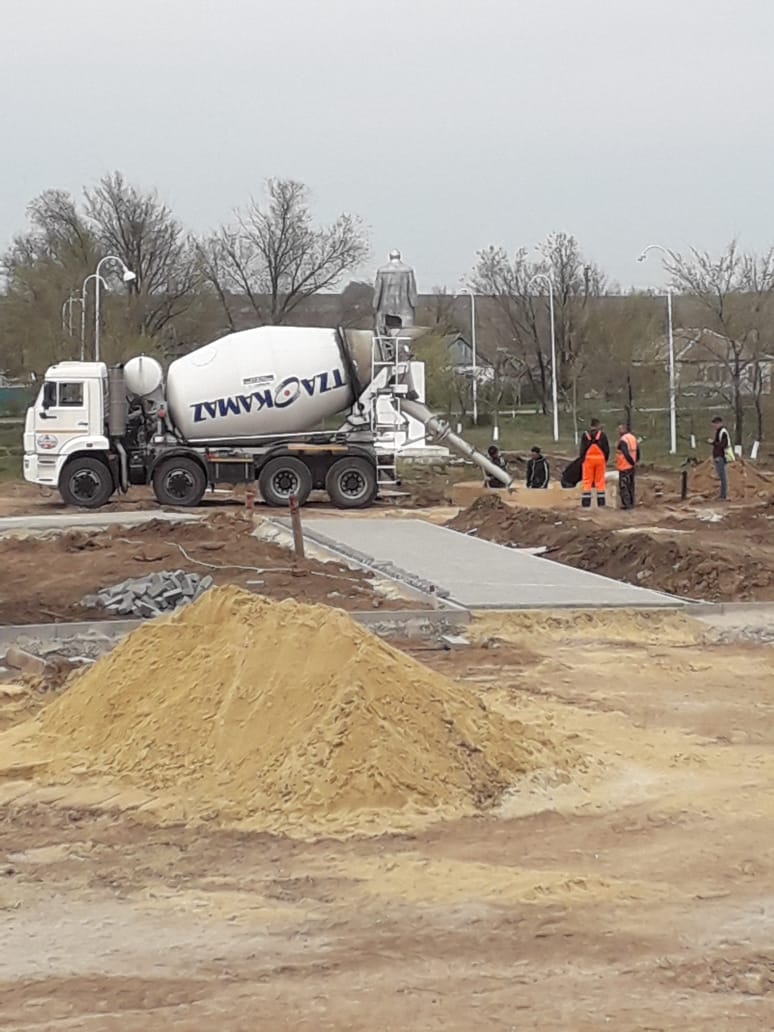 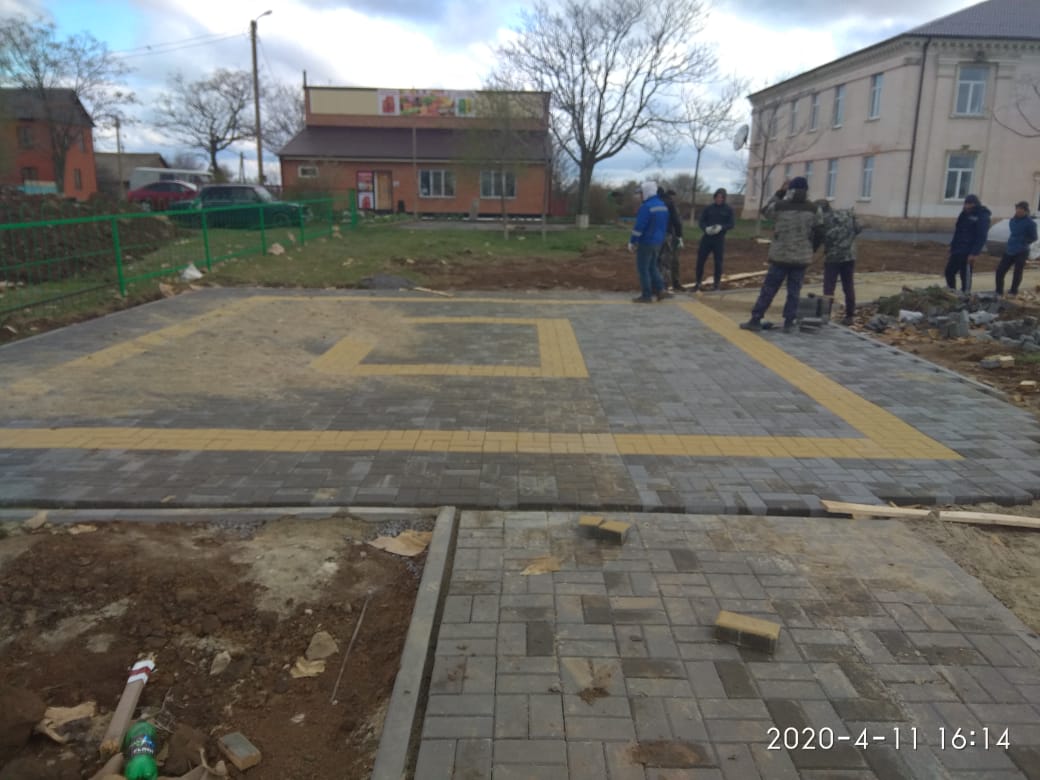 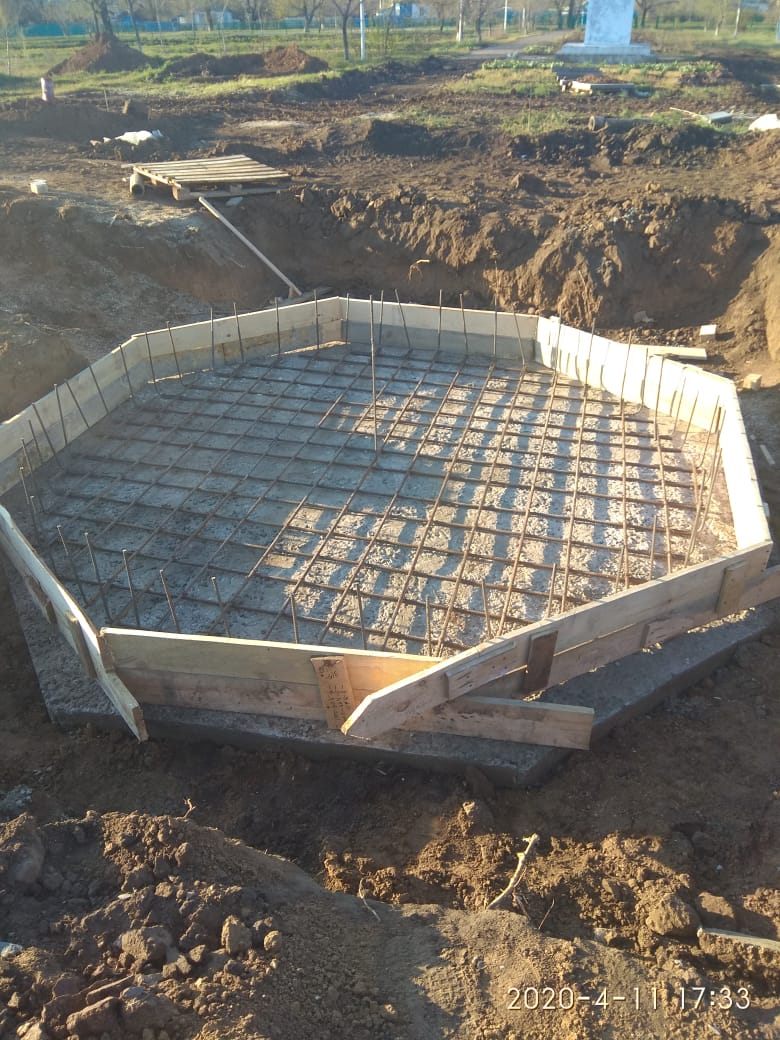 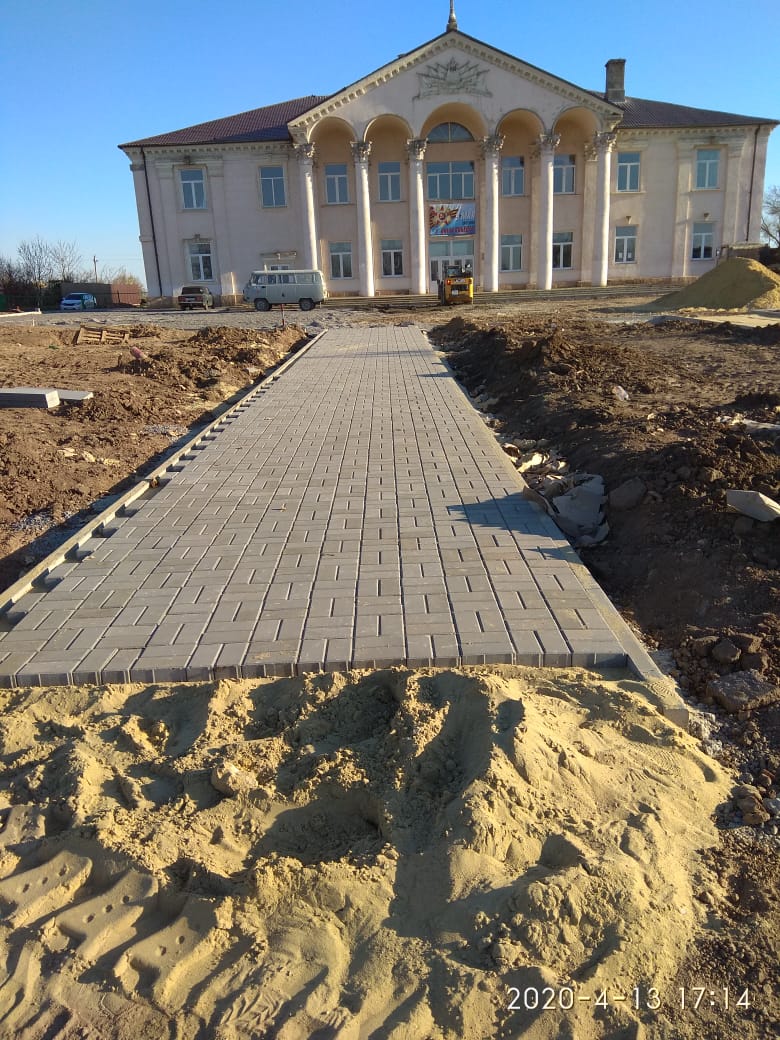 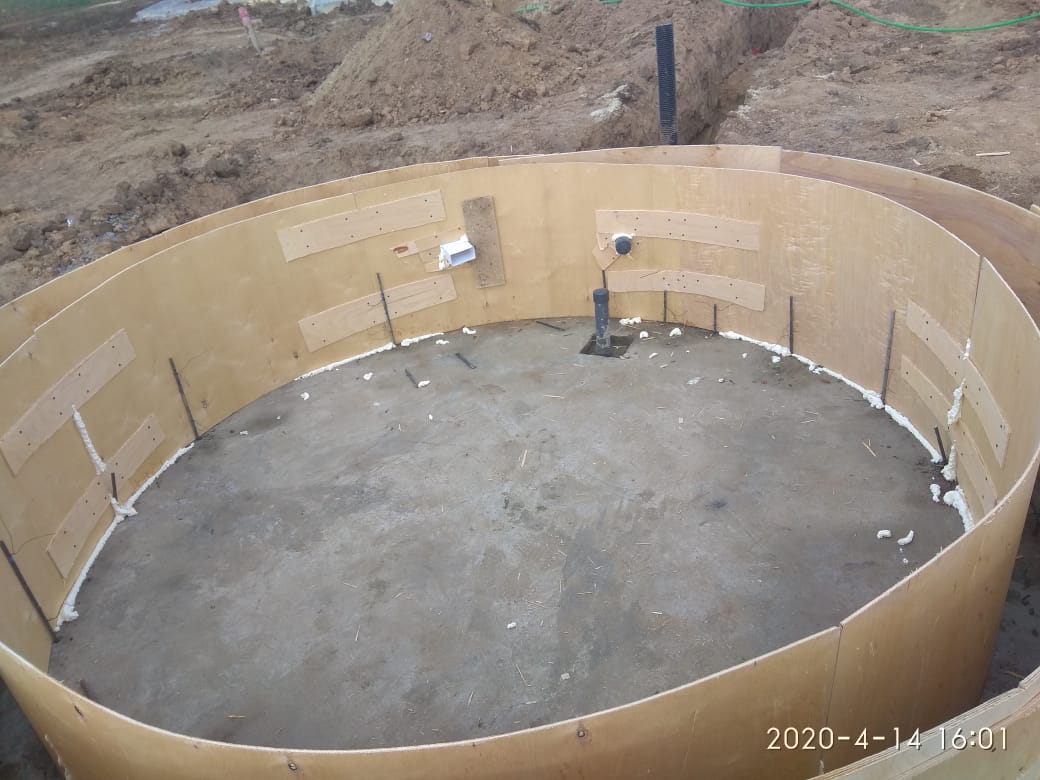 